LEADERSHIP JACKSONVILLE DONORSQuarterly ReportJuly 2022 – September 2022Thank you to the following donors for their generous support of Leadership Jacksonville programs. We gratefully acknowledge the following donors. If we inadvertently omitted any donors, please accept our apology.* Denotes in kind contribution+ Denotes cash and in-kind contributionPROGRAM DONORSGOLD LEVEL ($5,000 +)PROGRAM DAY SPONSORS ($2,500)Leadership JacksonvilleYouth Leadership Jacksonville   New Leadership Summit 						       Next Generation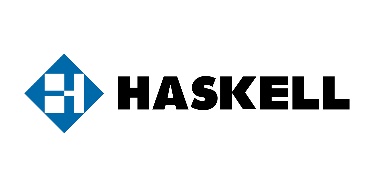                   						                                Exposing Our Community’s Culture DaySILVER LEVEL ($2,500 - $4,999)David Miller

Delores Barr Weaver Fund
BRONZE LEVEL ($1,500 - $2,499)Julie Anderson
Jeptha Barbour
The Christy Birong YLJ Endowment Fund
Mary Fisher

Tina Meskel
Schultz FoundationWill Smith
Thurston Roberts Charitable Foundation 
TRUSTEE LEVEL ($500 - $1,499)Martha BakerBetty CarleyJeff ChartrandAntonia & Andy CrawfordJill DamePreston Haskell
Lisa HayesThanh HoganMichael Huskey
Helen JacksonHelen LaneJerry MallotKathy MillerDonald Padgett
John PeytonDrew Prusiecki
Regency Centers Corporation
Bill SorensonJustin Terry
UF Health Jacksonville
Nancy VeaseyEllen WissSTEWARD LEVEL ($250 - $499)Elizabeth AugustusWade BarnesJosh BecksmithSang ChoRandy DrewBruce FergusonPaola Parra HarrisRobert E. HarrisRobert M. HarrisMary HarveyMichael HowlandTimothy JohnsonYvonne MooreJason PerryUnited WayLEADER LEVEL ($75 - $249)Ray AlfredRussell ArmisteadRachel BackBen Bishop Jr.Jan BrogdonCrystal BroughanCarolyn BroughtonJohn BryanBrian Buchner
Susan BurnsJames ClarkMaria CoppolaMichael Corrigan
Brenda EzellNader FarhatTeresa FlorioElizabeth Head
Charles Hedrick
Kimberly Holland
Marcia Morales Howard
Denise HudmanJoseph Huskey
Tricia KapustkaJason KirkJoy Korman
Judy Hall Lanier
Susan Lehr
Page Ives LemelLinda LindenmoyerAmy LingrenRichard LovelaceSusan MainSusan MasucciKaren Mathis
Lara Mattina
Michael MillerStephan Nix
Deborah NormanMary O’Brien
Peter O’BrienKathy ParaRobin Patton
Mary Alice Phelan
Connie M. Phillips Peter RacinePaul RielAndrea RizziGeorge RobbinsDuane Rowland
Susan West SchantzAlina SchreiberHoward Serkin
Art Shad
Laine Silverfield
Richard Simmons
Richard SisiskyLucie Sweda
MaliVai WashingtonEvie Welch
Sharon Wilburn
Gary Wilkinson
Linda WilkinsonTracy Williams
SUPPORTER LEVEL ($25-$74)Laura D’Alisera Julie B. Handley
Kenneth Jacobson
Chris Kennelly
Terry Lorince
Susan Pelter
Tatiana RamirezSusan Rodgers
GIFTS IN HONORJill Dame, LJ 1987, in honor of all that she has done for Leadership Jacksonvilleby The Community Foundation (on behalf of the Delores Bar Weaver Legacy Fund)
    Justin TerryGIFTS IN MEMORYDinah Kossoff, LJ 1989
by Daniel Kossoff Espie Patrinely, LJ 1977 and President 1992by Yvonne MooreCELEBRATION 2022 SPONSORSThank you to the following donors for their generous support of Celebration 2022* Denotes in kind contribution+ Denotes cash and in-kind contribution^ Founding MembersPLATINUM LEVEL ($10,000 AND ABOVE)GOLD LEVEL ($5,000 - $9,999)SILVER LEVEL ($2,500 - $4,999)BRONZE LEVEL ($1,500 - $2,499)Wells Fargo		                                                                TRUSTEE LEVEL ($500 - $1,499)Helen JacksonSTEWARD LEVEL ($250 - $499)LEADER LEVEL ($75 - $249)SUPPORTER ($25-$74)LEGACY SOCIETYH. Wade Barnes, Jr.^Margaret P. Bryan^Stephen Canty^           Jill Langford Dame^Barbara Russell Drake^Jerry and Sarah Mallot^Sherry Murray*^Sandy and Steve Ramsey^Isabelle Spence^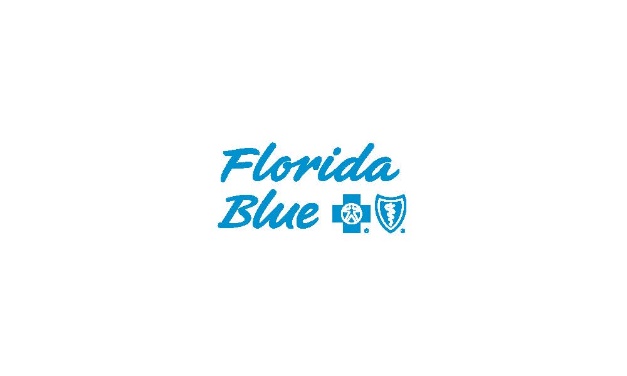 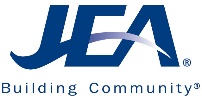 Shouvlin Foundation 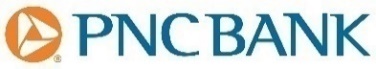 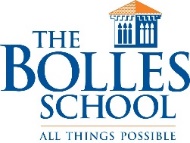 Logo forCrowley Maritime Corporation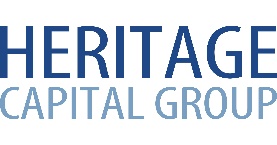 Arts and Culture DayEducation DayEconomy, Growth and Preservation Day 1Economy, Growth and Preservation Day 2 Health Day 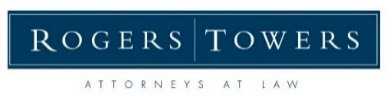 Logo for LISCJustice DayLeading From Within DayLeading With Equity Day Poverty Day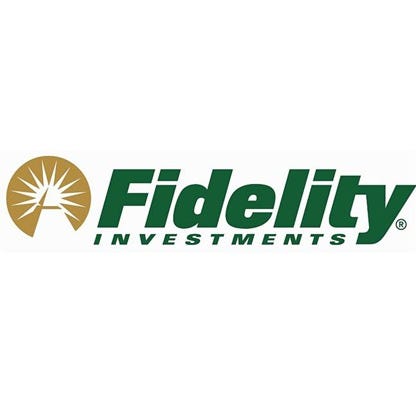 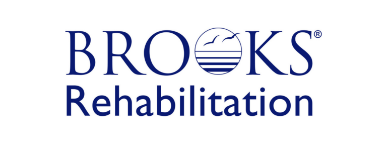 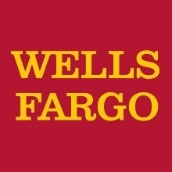 “Leading for a Lifetime” Day “Are We Our Brother’s/Sister’s Keeper” DayClosing Retreat & GraduationInsert Logo FSCJ“Dollars and Sense” Day